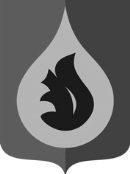 АДМИНИСТРАЦИЯГОРОДСКОго ПОСЕЛЕНИя федоровскийСУРГУТСКОГО РАЙОНАХАНТЫ-МАНСИЙСКОГО АВТОНОМНОГО ОКРУГА - ЮГРЫР А С П О Р Я Ж Е Н И Е«18» октября 2017 года                                                                          №155-рпгт. ФедоровскийВ соответствии со статьей 173 Бюджетного кодекса РФ, постановления администрации городского поселения Федоровский от 10.10.2016 № 689-п «О порядке разработки, корректировки, утверждения (одобрения) и осуществления мониторинга и контроля реализации прогноза социально-экономического развития городского поселения Федоровский»:Одобрить прогноз социально-экономического развития городского поселения Федоровский на 2018 год и на период 2019-2020 годы согласно приложению к настоящему постановлению.Финансово-экономическому управлению администрации городского поселения Федоровский при составлении проекта бюджета городского поселения на 2018 год и плановый период 2019 и 2020 годов учесть основные показатели прогноза социально-экономического развития городского поселения Федоровский на 2018 год и плановый период 2019 и 2020 годов.Разместить настоящее постановление на официальном сайте администрации городского поселения Федоровский в сети Интернет.Контроль за выполнением настоящего постановления оставляю за собой.Глава городского поселения Федоровский                                                                Н.У. РудышинПояснительная запискак прогнозу социально-экономического развитиягородского поселения Федоровскийна 2018 год и на плановый период 2019 и 2020 годовПрогноз социально-экономического  развития городского поселения Федоровский на 2018 год и на плановый период 2019 и 2020 годов сформирован в соответствии с Порядком разработки, корректировки, утверждения (одобрения) и осуществления мониторинга и контроля реализации прогноза социально-экономического развития городского поселения Федоровский, утвержденного постановлением администрации городского поселения Федоровский от 10.10.2016 №689-п «О порядке разработки, корректировки, утверждения (одобрения) и осуществления мониторинга и контроля реализации прогноза социально-экономического развития городского поселения Федоровский», с учетом сценарных условий функционирования экономики Российской Федерации и основных параметров прогноза социально-экономического развития Российской Федерации на 2018 год и на плановый период 2019 и 2020 годов.За исходные данные приняты итоги социально-экономического развития муниципального образования городского поселения Федоровский за 2016 год, информация, представленная отраслевыми (функциональными) органами администрации Сургутского района, структурными подразделениями администрации городского поселения Федоровский, муниципальными учреждениями и предприятиями городского поселения Федоровский, хозяйствующими субъектами поселения, а также собственные расчеты.	Показатели прогноза социально-экономического развития городского поселения Федоровский на 2018 год и на плановый период 2019 и 2020 года разрабатываются на вариантной основе и формируются по видам экономической деятельности. 	Базовый вариант среднесрочного прогноза характеризует основные тенденции и параметры развития экономики города в условиях прогнозируемого изменения внешних и внутренних факторов при сохранении основных тенденций изменения эффективности использования ресурсов.	Консервативный вариант разрабатывается на основе консервативных оценок темпов экономического роста с учетом существенного ухудшения внешнеэкономических и иных условий.1. Демография.В ближайшей перспективе демографическая ситуация в поселении будет определяться сложившейся структурой населения и мерами демографической политики, направленными на увеличение рождаемости и снижение смертности, принятыми и реализуемыми в автономном округе, стабильной экономической ситуацией и привлекательностью района для проживания и осуществления трудовой деятельности жителей других территорий.Учитывая относительно молодую структуру населения, естественный прирост останется основным фактором, определяющим рост численности населения. Миграционная составляющая будет играть менее значимую роль.По оценке среднегодовая численность населения поселения в 2017 году увеличится на 0,2% и составит 23,581 тыс. человек. Среднегодовая численность постоянного населения в 2018 году увеличится в обоих вариантах на 1,7% и составит 23,99 тыс. человек. Прирост населения по прогнозу сохранится и в последующие годы и среднегодовая численность составит: в 2019 году 24,4 тыс. человек, в 2020 году 24,81-24,82 тыс. человек по 1 и 2 вариантам, соответственно. По оценке 2017 года рождаемость составит 320 человек, что на 16,45% ниже чем в 2016 году. Количество рождений составит: 2018 год: 321-322 человек; 2019 год: 324-326 человек; 2020 год: 247-248 человека по 1 и 2 вариантам. Коэффициент рождаемости на 1000 человек составит в 2018 году: 13.53-13,54; в 2019 году: 13,39-13,47; в 2020 году: 13,33-13,41.Показатели смертности по оценке 2017 года составят 77 человека, что на 10,84% меньше чем в 2016 году. В 2018 году по прогнозу коэффициент смертности на 1000 человек составит 3,3 по обоим вариантам прогноза; в 2019 году: 3,3 по обоим вариантам прогноза; в 2020 году: 3,3 по 1 и 2 вариантам соответственно.Коэффициент естественного прироста населения в итоге составит на 1000 человек в 2018 году: 10,25; в 2019 году: 10,12-10,17; в 2020 году: 10,04-10,08.В прогнозируемом периоде миграционные процессы будут значительными, ежегодный миграционный прирост будет варьироваться в пределах 168 человек.2. Производство товаров и услуг.	Производство сельскохозяйственной продукции на территории городского поселения Федоровский осуществляют крестьянско-фермерские хозяйства КФХ «Росток» и КФХ «Подворье». Основное направление деятельности животноводство, связанное с разведением крупного рогатого скота, свиней, птицы.	По оценке в 2017 году реализация сельскохозяйственной продукции составит 34163 тыс. рублей или 103,9 % в сопоставимых ценах к уровню 2016 года.Крестьянские фермерские хозяйства с каждым годом наращивают объёмы производства основных видов продукции. Производство сельхозпродукции хозяйств по оценке в 2017 году составит: производство мяса – 143 тонны, производство молока - 358 тонн, производство яиц –1059 штуки.В прогнозируемый период ожидается положительная динамика развития крестьянских (фермерских) хозяйств. 	В 2018 году прогнозируется осуществить производство продукции сельского хозяйства на сумму 35427 тыс. рублей (103,7% к уровню 2017 года в сопоставимых ценах) - по 1 варианту и 35803 тыс. рублей (104,8% к уровню 2017 года) - по 2 варианту.В 2019 году по прогнозу производство продукции сельского хозяйства составит 36667 тыс. рублей (103,5% к уровню 2018 года в сопоставимых ценах) - по 1 варианту и 37593 тыс. рублей (105,0% к уровню 2018 года) - по 2 варианту.В 2020 году по 1 варианту развития объём произведенной продукции сельского хозяйства составит 37914 тыс. рублей (103,4% к уровню 2019 года), по второму варианту развития – 38871 тыс.  рублей (103,4% к уровню 2019года).3. Малое и среднее предпринимательство.Развитие малого и среднего бизнеса обеспечивает частичное решение проблемы занятости населения, насыщает потребительский рынок разнообразными товарами и услугами и обеспечивает поступление налогов в местный бюджет.В 2017 году на территории городского поселения Федоровский осуществляют свою деятельность 174 предприятий малого и среднего бизнеса. По оценке 2017 года предприятия торговли составят 35,6% от общего количества объектов потребительского рынка, объекты бытового обслуживания – 32,2%, предприятия общественного питания -8,6%.   В 2016 году на территории городского поселения Федоровский функционирует 62 объекта розничной торговли общей торговой площадью 14 828,0 квадратных метров, в том числе 4 торговых центра, 34 магазина, 13 павильонов и 10 киосков.Поставка товаров в предприятия розничной торговли осуществляется из Екатеринбурга, Тюмени, Челябинска, Омска, Нижневартовска, Сургута и других городов.В структуре оборота малых предприятий важное место занимает оптовая и розничная торговля, что обусловлено относительно быстрой окупаемостью вложенного капитала по сравнению с другими видами экономической деятельности.Стабильному росту производства малого и среднего бизнеса способствуют объекты инфраструктуры для развития и укрепления деятельности, среди них Сургутская торгово-промышленная палата, Сургутский филиал ООО «Окружной Бизнес-Инкубатор, Сургутский филиал «Югорская лизинговая компания», Сургутский филиал окружного фонда поддержки предпринимательства.Малым предприятиям и индивидуальным предпринимателям поселения в рамках поддержки малого и среднего бизнеса предлагается помощь в составлении бизнес-планов для новых и развивающихся предприятий, организовываются круглые столы для предприятий и предпринимателей с кредитными учреждениями.	В целях повышения деловой активности малых предприятий, сохранение рабочих мест предприятиям малого бизнеса обеспечивается доступ к выполнению муниципальных закупок на поставку продукции, оказание услуг и выполнение работ для муниципальных нужд.4. Рынок товаров и услугПотребность населения в продовольственных и непродовольственных товарах, услугах обеспечивается предприятиями торговли, общественного питания, бытового обслуживания различных форм собственности.Стратегия развития потребительского рынка на территории поселения направлена на размещение различных типов предприятий, удовлетворяющих потребности жителей поселения с различными доходами, расширение услуг, предоставляемых населению и повышение качества оказываемых услуг.В 2017 году по оценке оборот розничной торговли составит 2553,36 млн. рублей, что составит в сопоставимых ценах 104,1% к уровню 2016 года.В прогнозный период 2018-2020 годов оборот розничной торговли в сопоставимых ценах по 1 и 2 вариантам к предыдущему году составит:в 2018 году - 2655,5 млн. руб. или 104,0;в 2019 году - 2756,4-2759,1 млн. руб. или 103,8-103,9%;в 2020 году - 2861,1-2866,7 млн. руб. или 103,8-103,9%.Общее количество предприятий общественного питания с учетом школьных столовых составит 15 единиц на 1231 посадочное место.В прогнозном периоде существенных изменений в структуре сети общественного питания не прогнозируется. По оценке в 2017 году оборот общественного питания составит 235,47 млн. рублей, или 104,1% к уровню 2016 года. В прогнозном периоде оборот общественного питания будет складываться следующим образом:- в 2018 году по обоим вариантам прогноза - 244,89 млн. рублей (104,0% к уровню 2017 года);- в 2019 году по первому варианту прогноза - 254,2 млн. рублей (103,8% к уровню 2018 года), по второму -254,44 млн. рублей (103,9% к уровню 2018 года);- в 2020 году по первому варианту прогноза -263,86 млн. рублей (103,8% к уровню 2019 года), по второму -264,36 млн. рублей (103,9% к уровню 2019 года).На территории городского поселения Федоровский действует одна хлебопекарня мощностью 2,07 тонн хлеба и хлебобулочных изделий в сутки и 60 кг кондитерских изделий в сутки. Ассортимент производимых хлебобулочных изделий расширяется.Продолжает развиваться рынок услуг: предоставляются кредиты на покупку мебели и бытовой техники, осуществляется доставка крупногабаритных товаров на дом, ремонт часов, обуви, сложнобытовой техники, оказываются фотоуслуги.Основными направлениями в сфере бытового обслуживания населения является предоставление парикмахерских услуг – 30,3% от общего количества объектов бытового обслуживания, ремонт и пошив изделий – 16,1%.Предприятия бытового обслуживания населения стремятся улучшить уровень обслуживания, расширить спектр оказываемых услуг, улучшая качество обслуживания, повышая квалификацию и профессиональный уровень обслуживающего персонала.В 2017 году объем платных услуг по оценке составит 718,65 млн. рублей (104,5% к уровню 2016 года).В прогнозный период объем платных услуг в сопоставимых ценах по 1 и 2 вариантам к предыдущему году составит:в 2018 году - 751,71-750,99 млн. руб. или 104,6-104,5%;в 2019 году - 786,29-785,54 млн. руб. или 104,6%;в 2020 году - 822,46-821,67 млн. руб. или 104,6%.5. Труд и занятость.Численность экономически активного населения поселения за 2017 год по оценке составит – 15 181 человек, что на 0.1% больше, чем за 2016 год.Оценивая ситуацию на рынке труда в 2017 году, численность занятых в экономике будет составлять 13 311 человек. 	Среднегодовая численность, занятых в экономике достигнет:- в 2018 году: по 1 варианту прогноза 13 324 человека (рост на 0,09% к оценке 2017 года), по 2 варианту – 13 338 человек (рост на 0,2%);- в 2019 году: по 1 варианту -  13 351 человек (рост на 0,2% к 2018 году), по 2 варианту – 13 391 человек (рост на 0,4%);- в 2020 году: по 1 варианту 13 378 человек (рост на 0,2% к 2019 году), по 2 варианту – 13 431 человек (на 0,3%).	Проблема рынка труда – это профессионально-квалификационный дисбаланс спроса и предложения рабочей силы, в том числе несоответствие профессионально-квалификационной структуры безработных граждан имеющимся вакансиям. Можно выделить три наиболее уязвимые по отношению к занятости группы населения: молодежь, женщины, инвалиды. 	Так структура рынка труда по оценке 2017 года складывается следующим образом: количество безработных женщин – 18 человек, молодежь в возрасте до 30 лет – 4 человека, инвалиды – 2 человека.	Количество зарегистрированных безработных в службе занятости населения по оценке 2017 года составит 24 человека, что на 4% меньше, чем в 2016 году.Уровень регистрируемой безработицы в 2018-2020 годах не превысит 0,2% от экономически активного населения и составит 23 человека. 	В прогнозный период основной задачей центра занятости населения будет, как и прежде, реализация мероприятий по трудоустройству населения, профессиональной ориентации, профессиональному обучению и материальной поддержки безработных граждан.6. Денежные доходы и расходы населения	Размер доходов населения является показателем его благосостояния, основным фактором в реализации потребностей в товарах, услугах, отдыхе, получении образования, поддержания здоровья и прочих. 	По оценке 2017 года совокупность денежных доходов населения вырастет по сравнению с 2016 годом на 4,5%, за счет роста заработной платы, размера социальных трансфертов (пенсий и пособий). Всего денежные доходы населения поселения составят 10 150,4 млн. рублей.Из общей суммы денежных доходов населения за 2017 год:- оплата труда составит – 9453,15 млн. рублей;- социальные выплаты составят –531,6 млн. рублей;- другие доходы (от собственности, проценты по депозитам и т.д.) -165,6 млн.рублей.	Денежные доходы на 1 жителя поселения составят по оценке за 2017 год 36,19 тыс. рублей, увеличившись по сравнению с 2016 годом на 6,3%.  	По оценке в 2016 году начисленная среднемесячная заработная плата на одного работника по поселению составит около 51,9 тыс. рублей.		В структуре денежных расходов в оценочном году и прогнозном периоде значительных изменений не произойдёт, большая часть из них по-прежнему будут составлять потребительские расходы.	Денежные расходы в 2017 году по оценке увеличатся на 3,9% по отношению к 2016 году. В общем объёме расходов наибольший удельный вес имеют потребительские расходы, которые в 2017 году составят 83,8% и увеличится на 4 процентных пункта к 2016 году.	В оценочном и прогнозном периодах сохранится сложившаяся и характерная для поселения тенденция превышения доходов населения над расходами.  Денежные доходы населения в прогнозируемом периоде: - в 2018 году составят 10791,9 млн. рублей (6,3 % от оценки 2017 года) по 1 варианту прогноза и вырастут до 10803,7 млн. рублей (на 6,4%) по 2 варианту;- в 2019 году вырастут до 11303,7 млн. рублей (на 4,7% к 2018 году) по 1 варианту и до 11330,3 млн. рублей (на 4,9%) по 2 варианту прогноза;- в 2020 году вырастут до 11861,8 млн. рублей (на 4,9% к 2019 году) по 1 варианту прогноза и по 2 варианту до 11873,3 млн. рублей (на 4,8% к 2019 году).	Расходы населения в 2018 - 2020 годах будут увеличиваться по обоим вариантам прогноза:- в 2018 году на 3,9% к 2017 году по 1 варианту прогноза, что составит 8519,9 млн. рублей и на 4,2% по 2 варианту, что составит 8538,4 млн. рублей;- в 2019 году на 4% к 2018 году по 1 варианту прогноза, что составит 8860,6 млн. рублей и на 4% по 2 варианту 8883,6 млн. рублей;- в 2020 году на 4% к 2019 году по 1 варианту прогноза, что составит 9215,1 млн. рублей и на 4% по 2 варианту 9242,2 млн. рублей.	7. Развитие социальной сферы	7.1. Образование.Система образования на территории городского поселения Федоровский в целом характеризуется стабильностью и устойчивостью, разнообразием образовательных учреждений, наличием нормативной правовой базы. Она представляет собой разнообразную, многофункциональную сеть учреждений образования, позволяющую удовлетворять запросы населения в соответствии с интересами и склонностями детей.Приоритетными направлениями в деятельности образовательных учреждений являются:- повышение качества образования;- формирование и организация работы управляющих советов общеобразовательных учреждений;- внедрение информационных технологий в целях развития учебного процесса и усовершенствования организационно-управленческих технологий;- обеспечение доступности дошкольного образования;- обеспечение преемственности в дошкольном и начальном общем образовании;- оптимизация сети образовательных учреждений.В настоящее время в поселении функционируют 13 муниципальных образовательных учреждений, где обучается и воспитывается более 8 823 человека. Осуществляют образовательный процесс 413 человек.7.1.1. Дошкольное образование.Одним из приоритетных направлений деятельности дошкольных образовательных учреждений являются:- организация предоставления и обеспечения общедоступного бесплатного дошкольного образования на территории поселения;- повышение качества дошкольного образования;- сохранение и укрепление здоровья детей дошкольного возраста.На сегодняшний день в поселении функционирует 7 дошкольных образовательных учреждений, которые посещают 1930 детей, и работает 158 воспитателя.  Сохраняется система государственных гарантий по родительской плате за содержание детей. Родительский взнос за содержания ребенка составляет 160 рубль в день. Кроме того, отдельной категории родителей предоставляются льготы по оплате за детский сад.7.1.2. Среднее общее образование.В систему школьного образования городского поселения Федоровский входят 4 муниципальных общеобразовательных учреждения, в том числе:- 3 средние образовательные школы;- 1 начальная образовательная школа.По оценке в 2017 году в общеобразовательных учреждениях городского поселения Федоровский обучается 3 147 человек. В школах городского поселения Федоровский работает 203 учителя.В 2017 году продолжается работа по созданию условий для самоопределения учащихся 9 классов по выбору профиля дальнейшего обучения:- организованы и ведутся элективные курсы по выбору учащихся для выявления интересов, склонностей, способностей и возможностей учащихся;- ведется информационная и профориентационная работа с учащимися девятых классов о потребностях рынка труда, возможностях получения профессионального образования (начального, среднего, высшего), организовано профильное обучение в 10-11 профильных классах;- проводятся экскурсии на ярмарки учебных мест и в учреждения профессионального образования.7.1.3. Дополнительное образование.В настоящее время в систему дополнительного образования в городском поселении входят два муниципальных учреждения:1) Федоровский дом детского творчества.В учреждении созданы необходимые условия для организации учебно-воспитательного процесса. Образовательный процесс обеспечен реализацией общеобразовательных программ по 5 направлениям: художественно-эстетическое, эколого-биологическое, социально-педагогическое, спортивное, техническое.Имеется пять функционально-пригодных кабинетов для учебной работы: «Игротека», «Творческая мастерская», «Живой уголок», «ИЗО - студия», «Кабинет творческого развития». В учреждении есть доступ в Интернет. В учреждении работают 19 педагогов дополнительного образования. Обучается в 2017 году 1 750 воспитанников.2) Федоровский центр дополнительного образования.В учреждении создана материально - техническая база, которая обеспечивает организацию образовательного процесса по реализации программ профессиональной подготовки по 9 специальностям, а также программ научно-технического, социально-педагогического, художественно-эстетического направлений. В настоящее время в центре работают 33 педагога. Из 3 147 учащихся общеобразовательных учреждений городского поселения Федоровский 1 996 человек обучается в центре дополнительного образования. Ежегодно более 100 учащихся получают квалификационные свидетельства. В прогнозный период 2018-2020 годах должна произойти реорганизация МБОУ ДО «Федоровский Дом детского творчества» путем присоединения к МАУ ДО «Федоровский ЦДО».7.2. Здравоохранение.На сегодняшний день система здравоохранения городского поселения Федоровский представлена бюджетным учреждением Ханты-Мансийского автономного округа-Югры «Федоровская городская больница», которое является одним из крупных лечебных учреждений Сургутского района. Коечный фонд стационара, в состав которого входит отделение оказания экстренной помощи с приемным покоем, в 2017 году составляет 82 койки, в том числе 58 коек круглосуточного стационара, 24 койки дневного стационара. Мощность амбулаторно-поликлинического учреждения составляет 301 посещение в смену.Численность работающих в БУ «Федоровская городская больница» составляет 407 человек, из них 56 врачей, 197 человек среднего медицинского персонала. В БУ «Федоровская городская больница» для лечения больных функционируют:1) Отделение скорой медицинской помощи. По оценке в 2017 году отделение обслужит 8 232 человека. Количество вызовов на одного жителя составит 0,33. В прогнозный период 2018-2020 годов увеличение количества вызовов не прогнозируется.2) Взрослая и детская поликлиника, женская консультация, стоматологическое и лечебно-диагностическое отделение - с плановой мощностью 301 посещение в смену. Нормативное количество посещений в год при шестидневной рабочей неделе составляет 74 949 посещений. Анализ показывает, что фактическое посещение превышает нормативное количество в 2 раза, что говорит о недостаточной обеспеченности площадями учреждения здравоохранения.В прогнозируемом периоде 2018-2020 годах количество посещений останется на уровне 2017 года и составит 175,8 тыс. посещений.Первоочередными задачами на ближайшие годы в сфере здравоохранения являются:- введение дополнительных штатных единиц узких специалистов для проведения дополнительной диспансеризации;- увеличение объема оказания медицинских услуг на до госпитальном этапе, развитие профилактической направленности оказания первичной медицинской помощи.7.3. Культура.На территории городского поселения сеть учреждений культуры представляет собой комплекс, ориентированный на удовлетворение культурных и духовных потребностей жителей поселения.На сегодняшний день сеть учреждений культуры состоит из двух учреждений, в том числе:- Муниципальное автономное учреждение культуры «Культурно-досуговый центр «Премьер»; - Муниципальное бюджетное образовательное учреждение дополнительного образования детей «Федоровская детская школа искусств».7.3.1. Муниципальное автономное учреждение культуры «Культурно-досуговый центр «Премьер».В 2017 году будет проведено 350 мероприятий, которыми будет охвачено 83 400 человек. В учреждении функционируют 19 коллективов и клубных формирований, в которых принимают участие 370 человек. Для привлечения пользователей в библиотеки ежегодно проводиться более 100 культурно-просветительских мероприятий, в которых участвуют около 3500 человекОсновной задачей библиотеки является привлечение читателей в библиотеку с помощью рекламы, информации о мероприятиях, создание условий для свободного доступа жителей поселения к электронным ресурсам и сети Интернет.В 2017 году число посещений составит 19 400 посещений. Количество пользователей – 3 562 человека. Книговыдача составит 65065 экземпляров. Проведение массовых мероприятий составит 108 мероприятий. На начало 2017 года книжный фонд учреждения составлял 29,92 тыс. экземпляров. В течении прогнозного периода 2018-2020 годов планируется увеличение библиотечного фонда за счет пополнения (комплектования) фондовых материалов на 3,6 тыс. экземпляров. В результате книжный фонд составит 33,52 тыс. экземпляров по двум вариантам прогноза.7.3.2. Муниципальное образовательное учреждение дополнительного образования детей «Федоровская детская школа искусств».Основным направлением деятельности детской школы искусств являются эстрадное отделение, фортепиано, народные инструменты, художественное и хореографическое отделения. В последние годы растет спрос на отделения с групповыми занятиями: художественное, эстетическое, хоровое, что способствует увеличению охвата учащихся на той же материально-технической базе. В 2017 году в школе обучается 345 учащихся. В школе работает 32 человека из них 19 преподавателей.В прогнозируемый период 2018-2020 годы увеличение количества обучающихся не планируется. Число преподавателей в прогнозируемый период 2018-2020 года останется на прежнем уровне.7.4. Физическая культура и спорт.Спорт представлен муниципальным автономным учреждением «Федоровский спортивно-оздоровительный центр» с 2-мя спортивными залами, тренажерным залом и бассейном.Кроме того, имеются плоскостные спортивные сооружения: 3 футбольных поля, 3 хоккейных корта с обустроенными пунктами проката. Всего на территории городского поселения Федоровский насчитывается 50 спортивных сооружений, в том числе:- плоскостных сооружений 23 единицы, общей площадью 17,9 тыс. квадратных метров (в том числе 3 хоккейных корта площадью 4 097 кв.м. и 3 футбольных поля с площадью покрытия 8944 кв.м.);- спортивных залов 24 единицы, общей площадью 3,9 тыс. квадратных метров;- плавательный бассейн – 2 единицы, площадью 132 квадратных метра зеркала;- лыжная база – 1 единица, с трассой протяженностью 5 км и с лыжероллерной трассой со специальным покрытием и освещением протяженностью 1,5 км. Пропускная способность лыжной базы составляет 14 400 человек в год.В настоящее время посещают спортивные сооружения 6 670 человек. Процент занимающихся спортом в общем числе постоянного населения составляет 27,7%. В МАУ «Федоровский спортивно-оздоровительный центр» работает общеоздоровительная группа и группа по адаптивной физической культуре. В 2017 году на территории городского поселения Федоровский будет проведено 68 спортивных мероприятия. Всего в поселковых мероприятиях в 2017 году по оценке будет задействовано 4 910 человек, что на 8 человек больше чем в 2016 году.7.5. Молодежная политика.В сфере молодежной политики основной задачей является создание условий и возможностей для успешной и эффективной самореализации молодежи, развития ее потенциала, социального становления, развития молодежных инициатив и общественных объединений. На сегодняшний день на территории городского поселения Федоровский действуют 11 молодежных объединений, движений, в которых принимают участие 770 человек.По оценке в 2017 году будет проведено 50 мероприятий с участием молодежи, из них 34 поселковых мероприятий, 7 – районных и 9 – окружных.Приоритетами молодежной политики является активизация участия молодежи в окружных и районных мероприятиях, организация работы с детьми и молодежью по месту жительства, воспитание гражданственности и патриотизма, развития семейных форм досуга.8. Городское хозяйствоЖилищно-коммунальный комплекс – это многоотраслевой производственно-технологический комплекс, основными задачами которого является дальнейшее жизнеобеспечение населения, формирование эффективной, конкурентоспособной системы хозяйствования, обеспечивающей качество предоставляемых жилищно-коммунальных услуг.Производственная структура жилищно-коммунального хозяйства обеспечивает виды деятельности по:-теплоснабжению;-холодному, горячему водоснабжению;-водоотведению;-содержанию и текущему ремонту многоквартирных домов. 8.1. Жилищный фонд.Жилищный фонд городского поселения Федоровский составляют дома в капитальном и деревянном исполнении.Жилищный фонд городского поселения Федоровский в 2017 году представлен 282 жилыми домами общей площадью 460,53 тыс. кв. метров, в том числе в деревянном исполнении общей площадью 149,47 тыс. кв. метров. Муниципальный жилищный фонд составляет 10,7 тыс. кв. метров или 2,3% от общей площади жилфонда. Уменьшение площади муниципального жилищного фонда произошло в связи с приватизацией муниципального жилищного фонда.Обеспеченность жильем в среднем на одного жителя составляет 19,70 квадратных метров.Жилищный фонд поселения обслуживает МУП «Федоровское ЖКХ».  Жилищный фонд имеет полную степень благоустройства (центральное отопление, холодное и горячее водоснабжение, централизованная канализация).Основной проблемой остается снос ветхого и фенольного жилья.  В 2018 году количество жилья непригодного для проживания уменьшится на 3 единицы, в связи со сносом жилых домов по: ул. Строителей,4, пер. Тюменский,1б, 2 общей площадью 2716,3 м2, и составит 54 единицы площадью 47,1 тыс. м2. Доля ветхого и непригодного для проживания жилья на территории поселения составляет 13,8%. Учитывая большой износ жилищного фонда, возникает объективная необходимость проведения текущих и капитальных ремонтов жилищного фонда. 8.2. Коммунальный комплекс.На сегодняшний день обеспечение населения и организации городского поселения Федоровский коммунальными услугами осуществляет МУП «Федоровское ЖКХ». Теплоснабжение городского поселения Федоровский осуществляется от муниципальной котельной мощностью 111,89 Гкал/ч. Число центральных тепловых пунктов – 13 единиц, общая протяженность тепловых сетей городского поселения Федоровский в двухтрубном исчислении составляет 46,84 км.    Водоснабжение обеспечивается водоочистным сооружением мощностью 16 000м³/сут., протяженность водопроводных сетей – 36,83 км.Водоотведение осуществляется при помощи канализационной насосной станции мощностью 14 000м³/сут. путем перекачки на канализационно-очистные сооружения для очистки и обеззараживания сточных вод. Протяженность сетей – 39,59 км.Постоянно проводится работа, направленная на установку общедомовых приборов учета, что позволит выявить непроизводительные потери в сетях, более точно планировать объемы потребляемых коммунальных услуг, а также послужит поводом для более экономного расхода коммунальных услуг населением.Реализация мероприятий в сфере коммунального комплекса, а также установление регулирующими органами предельных индексов изменения тарифов и установления предельных индексов изменения платы граждан за коммунальные услуги позволяет сдерживать рост тарифов на коммунальные услуги.О прогнозе социально-экономического развития городского поселения Федоровский на 2018 год и на плановый период 2019-2020 годаПоказателиЕдиница измеренияотчетоценкапрогнозпрогнозпрогнозпрогнозпрогнозпрогнозПоказателиЕдиница измерения201620172018I вариант2018II вариант2019I вариант2019II вариант2020I вариант2020II вариант123456789101. ДемографияЧисленность постоянного населения - на начало годачеловек2369223375237862378624197241982461024612- на конец годачеловек2337523786241972419824610246122502525028- среднегодоваячеловек2353423581239922399224405244052481824820- темп роста к предыдущему году%98,66100,2101,7101,7101,7101,7101,7101,7Естественный приростчеловек309243243244245246247248- число родившихсячеловек383320321322324326328330- число умершихчеловек7477787879808182Миграционный приростчеловек-626168168168168168168168- число прибывшихчеловек1129890890890890890890890- число выбывшихчеловек1755722722722722722722722Темп роста к предыдущему годуестественного прироста%85,6078,64100,0100,4100,4100,8100,8100,8рождаемости %86,2683,55100,3100,6100,6101,2101,2101,2смертности%89,16104,05101,3101,3101,3102,5102,5102,5миграционного прироста%-474,24165,6100,0100,0100,0100,0100,0100,0интенсивности прибытия%57,3778,6798,398,398,398,398,398,3интенсивности выбытия%90,4141,198,398,398,2798,2798,398,3Коэффициент естественного приростана 1000 человек населения13,0410,3910,2510,2510,1210,1710,0410,08Коэффициент рождаемостина 1000 человек населения16,1713,6813,5413,5413,3913,4713,3313,41Коэффициент смертности на 1000 человек населения3,13,33,33,33,33,33,33,3Коэффициент миграционного прироста на 1000 человек населения-26,427,27,067,066,96,96,86,8Коэффициент интенсивности прибытия на 1000 человек населения47,9737,7437,137,136,4736,4735,8635,86Коэффициент интенсивности выбытияна 1000 человек населения74,5730,6230,130,129,5829,5829,0929,092. Производство товаров и услугПроизведено сельскохозяйственной продукции в натуральном выражениимолокотыс.л.346359377378389390403404мясотн138143150151155156161161яйцотыс.шт.9551059 111211151150115411891194Реализовано сельскохозяйственной продукциитыс. руб.3288134163354273580336667375933791438871темп роста к предыдущему году%84,1103,9103,7104,8103,5105,0103,4103,43. Малое и среднее предпринимательство3.1. Предприятия торговлиединиц/м2 торг.площ62/14828,062/14828,062/14828,062/14828,062/14828,062/14828,062/14828,062/14828,0в том числе:магазиныединиц/м2 торг.площ35/667235/667235/667235/667235/667235/667235/667235/6672торговые центрыединиц/м2 торг.площ4/7262,04/7262,04/7262,04/7262,04/7262,04/7262,04/7262,04/7262,0павильоныединиц/м2 торг.площ13/80813/80813/80813/80813/80813/80813/80813/808палатки, киоскиединиц/м2 торг.площ10/8610/8610/8610/8610/8610/8610/8610/863.2. Объекты бытового обслуживанияединиц5656565656565656в том числе:по ремонту, окраске и пошиву обувиединиц55555555по ремонту и пошиву швейных, меховых и кожаных изделий, головных уборов и изделий текстильной галантереиединиц99999999по ремонту и техническому обслуживанию бытовой радиоэлектронной аппаратуры, бытовых машин и приборов, изготовлению металлоконструкцийединиц11111111по техническому обслуживанию и ремонту транспортных средств, машин и оборудования единиц88888888бани, душевые, сауныединиц22222222парикмахерскиеединиц1717171717171717фотоателье, фото- и кино-лабораторииединиц33333333прочие услуги бытового характераединиц11111111111111113.3. Предприятия общественного питанияЕд./посад.мест15/121115/121115/121115/121115/121115/121115/121115/12113.4. Прочие объекты потребительского рынкаединиц1414141414141414в том числе:аптеки и аптечные пунктыединиц99999999автозаправочные станцииединиц22222222хлебопекарниединиц11111111кулинарияединиц11111111изготовление корпусной мебелиединиц111111113.5.Прочие объекты малого и среднего бизнесаединиц2727272727272727Всего объектов малого и среднего бизнесаединиц1741741741741741741741744. Рынок товаров и услугОборот розничной торговли млн. руб.2452,82553,362655,52655,52756,42759,12861,12866,7темп роста к предыдущему году%107,7104,1104,0104,0103,8103,9103,8103,9Оборот общественного питаниямлн. руб.226,2235,47244,89244,89254,20254,44263,86264,36темп роста к предыдущему году%107,7104,1104,0104,0103,8103,9103,8103,9Объем платных услуг населению млн. руб.687,7718,65751,71750,99786,29785,54822,46821,67темп роста к предыдущему году%107,2104,5104,6104,5104,6104,6104,6104,65. Труд и занятостьЭкономически активное населениечеловек1516615181151961521115226152721525615318Численность занятых в экономике (среднегодовая)человек1329813311133241333813351133911337813431Численность безработных, зарегистрированных в органах государственной службы занятости (на конец года), в том числе:человек2524242424242323-женщинычеловек1818181818181717-молодежь до 30 летчеловек54444444-инвалидычеловек22222222Уровень безработицы, зарегистрированной в органах государственной службы занятости%0,150,160,160,160,160,160,150,15Доля экономически активного населения в общей численности населения  %64,464,3863,3463,462,3962,5761,9961,71Доля численности занятых в экономике в численности экономически активного населения  %87,787,787,787,887,787,787,787,76. Денежные доходы и расходы населенияДенежные доходы населения - всего, в том числемлн.руб.9678,210150,410791,910803,711303,711330,311861,811873,3- оплата трудамлн.руб.9003,09453,1510077,110086,510570,910590,811110,011109,7темп роста к предыдущему году%101,0105,5106,6106,7104,9105105,1104,9в процентах к итогу%93,093,293,493,793,593,593,793,6- социальные трансфертымлн.руб.511,2531,6547,5549,1563,9569,4580,8591,6темп роста к предыдущему году%102,2104,0103,0103,3103,0103,7103,0103,9в процентах к итогу%5,35,25,15,15,05,04,95,0- другие доходы (доходы от долевого участия в деятельности организаций, доходы, полученные в виде выигрышей и призов, процентные доходы по вкладам в банках)млн.руб.164,0165,6167,26168,1168,9170,1171,0172,0в процентах к итогу%1,71,61,51,21,51,51,41,4Денежные расходы населения - всего, в том числемлн.руб.7877,238192,38519,98538,48860,68883,69215,19242,2- потребительские расходы (покупка товаров и услуг)млн.руб.6604,56868,77143,47157,27429,17443,57726,37741,2темп роста к предыдущему году%106,5104,0104,0104,2104,0104,0104,0104,0- обязательные платежи (ЖКУ, телефон и т.д.)млн.руб.485,8505,2525,4528,4546,4553,2568,3578,6темп роста к предыдущему году%107,6104,0104,0104,6104,0104,7104,0104,6- прочие расходымлн.руб.786,93818,4851,1852,8885,1886,9920,5922,4темп роста к предыдущему году%102,0104,0104,0104,2104,0104,0104,0104,0Превышение доходов над расходамимлн.руб.1800,971958,12272,02265,32443,12446,72646,72631,1темп роста к предыдущему году%83,7108,7116,0115,7107,5108,0108,3107,5Среднемесячный доход на душу населения тыс. руб.34,0436,1937,4837,8538,9339,0240,1640,20Среднемесячная заработная плата одного работающеготыс. руб.56,451,955,255,357,957,860,660,47.Развитие отраслей социальной сферы7.1. Образование7.1.1. Дошкольное образованиеДетские садыединиц77777777Численность детей в дошкольных образовательных учрежденияхчеловек19231930193019301930193019301930Количество воспитателейчеловек156158158158158158158158Очередность детей в дошкольные общеобразовательные учреждениячеловек4414474474474474474474477.1.2. Среднее общее образованиеШколы общеобразовательныеединиц44444444Численность учащихся человек30043147314631463209320932093209Количество учителейчеловек2022032032032032032032037.1.3. Дополнительное образованиеединиц22111111в том числе:- Федоровский дом детского творчестваединиц11------Количество учащихсяединиц17501750------Количество учителейединиц1919------- Федоровский центр дополнительного образованияединиц11111111Количество учащихсяединиц19961996364236423642364236423642Количество учителейединиц33335252525252527.2. ЗдравоохранениеБольницыединиц11111111Поликлиникиединиц11111111Количество работающихчеловек407407407407407407407407Количество врачейчеловек5656565656565656Количество среднего медицинского персоналачеловек196197197197197197197197Обеспеченность:больничными койкамиединиц8882828282828282в том числе койки круглосуточного стационараединиц6458585858585858койки дневного стационараединиц2424242424242424Мощность амбулаторно-поликлинического учрежденияпосещений за смену301301301301301301301301Пролечено всегочеловек28592100210021002100210021002100в том числе:на койках дневного стационарачеловек710851851851851851851851Проведено больными всегокойко-дней2780325611256112561125611256112561125611в том числена койках дневного стационарачеловек82328232823282328232823282328232Посещаемость поликлиник/амбулаторийтыс. посещений164,4175,8175,8175,8175,8175,8175,8175,8Посещений на домутыс. посещение6,86,86,86,86,86,86,86,8Посещений на одного жителяпос/чел.0,290,290,290,290,280,280,270,27Всего вызововвызов79197804780478047804780478047804Количество выездов на 1 жителявызов0,330,330,330,330,320,320,320,327.3. Культура7.3.1. Учреждения культурно-досугового типаединиц11111111Число мероприятийколичество351350360360365365370370Охват человекединиц8340583400836008360083900839008410084100Клубные формирования, коллективыколичество1919191919191919Посещения клубных формирований, коллективовчеловек370370370370370370370370Численность работниковчеловек31333333333333337.3.2. БиблиотекиединицКнижный фондтыс. томов29,6529,9231,1231,1232,3232,3233,5233,52Число пользователейчеловек35613562357235723582358235923592Число посещенийчеловек1934019400194151941519430194301945019450Книговыдачаколичество6506565065650706507065085650856510065100Массовые мероприятияколичество116108109109110110112112Численность работниковчеловек--------Численность библиотечных работниковчеловек566666667.3.3. Детские музыкальные, художественные, хореографические школы и школы искусствединиц11111111Количество учащихсячеловек345345345345345345345345Численность работниковчеловек3232323232323232из них преподавателейчеловек19191919191919197.3.4. Кинотеатры, киноустановкиединиц--------7.4. Физическая культура и спортСпортивные учреждения единиц11111111Количество занимающихся физической культурой и спортомчеловек66566670668066806700670067206720Количество спортивных секцийединиц2121222222242226Тренера, преподавателичеловек1919191919201921Проведено спортивно-массовых мероприятияколичество128130130132130134132136Мероприятия, проведенные на территории городского поселения Федоровскийколичество6868686969717072Количество участниковчеловек49024910495049505000500050505050Обеспеченность:Число спортивных сооружений – всего,единиц5050525252525252в том числе:- спортивные залыединиц/ тыс. м224/3,924/3,926/4,926/4,926/4,926/4,926/4,926/4,9- бассейны крытыеединиц/м2 зеркала2/1322/1322/1322/1322/1322/1322/1322/132- лыжная базаединиц11111111- плоскостные сооружения - всего, из них:единиц/ тыс. м223/17,923/17,923/17,923/17,923/17,923/17,923/17,923/17,9футбольное полеединиц/м23/89443/89443/89443/89443/89443/89443/89443/8944хоккейный кортединиц/м23/40973/40973/40973/40973/40973/40973/40973/4097Доля населения систематически занимающихся физической культурой и спортом%28,0928,528,0628,0627,627,627,227,57.5. Молодежная политикаМолодежные формированияед./человек11/75011/77012/80012/80012/81012/81012/81012/810Мероприятия в сфере молодежной политикиед./человек49/831150/841351/850051/850053/860053/860054/870056/8800в том числе:Поселковыеед./человек33/759834/770035/778735/778737/788737/788738/798740/8087Районныеед./человек7/6417/6417/6417/6417/6417/6417/6417/641Окружныеед./человек9/729/729/729/729/729/729/729/728. Городское хозяйство8.1. Жилищный фондВсего:ед.281282282282282282282282из них:многоквартирные жилые домаед.179180180180180180180180общежития, в том числе:ед.3838383838383838муниципального жилого фондаед.--------ведомственный фондед.3838383838383838частный секторед.6464646464646464S жилого фонда:S общая здания/S общая жилых помещений тыс. м2453,03/ 355,1460,53/ 360,5457,23/ 357,8457,23/ 357,8457,23/ 357,8457,23/ 357,8457,23/ 357,8457,23/ 357,8из них:S общая здания/S общая жилых помещений в деревянном исполнениитыс. м2149,47/ 110,72149,47/ 110,72146,17/ 108,02146,17/ 108,02146,17/ 108,02146,17/ 108,02146,17/ 108,02146,17/ 108,02из общего жилищного фонда:- муниципальный жилищный фонд (S общая жилых помещений)тыс. м210,710,710,710,710,710,710,710,7- специализированный жилищный фонд (общежития) (S общая жилых помещений)тыс. м219,819,819,819,819,819,819,819,8Жилье непригодное для проживания (общая S жилого дома)ед./тыс. м257/49,857/49,854/47,154/47,154 /47,154/47,154/47,154/47,1в том числе:- ветхий жилищный фондед./тыс. м217/14,317/14,316/13,416/13,416/13,416/13,416/13,416/13,4- экологически неблагоприятный жилищный фондед./тыс. м233/29,233/29,231/27,431/27,431/27,431/27,431/27,431/27,4- ветхий и экологически неблагоприятный жилищный фондед./тыс. м27/6,37/6,37/6,37/6,37/6,37/6,37/6,37/6,3доля ветхого и фенольного жилья в общей площади жилищного фонда%14,013,813,313,313,313,313,313,3Общая площадь жилых помещений, приходящаяся в среднем на 1 жителя (на конец года)кв. м19,1219,7019,2219,2218,8918,8918,5818,58Задолженность населения за жилищно-коммунальные услуги млн.руб.41,045,549,950,251,954,154,057,0темп роста к предыдущему году%60,6111.0109.7110,3104,0107,8104,0105,48.2. Коммунальный комплексВодоснабжениеЧисло водопроводовединиц11111111Количество скважинединиц1616161616161616Установленная производственная мощность водоочистных сооруженийм3/ сутки1600016000160001600016000160001600016000Протяженность водопроводных сетей холодного водоснабжения в однотрубном исполненииКм36,8336,8336,8336,8336,8336,8336,8336,83Износ сетей водоснабжения%12,1-------Пропущено воды через водоочистные сооружениятыс. м31527,991742,471742,471742,471742,471742,471742,471742,47Отпущено воды потребителямтыс. м31297,251474,451474,451474,451474,451474,451474,451474,45ВодоотведениеКоличество канализационно-очистных сооруженийединиц11111111Установленная пропускная способность очистных сооруженийм3/ сутки1400014000140001400014000140001400014000Протяженность сетей в однотрубном исполненииКм39,5939,5939,5939,5939,5939,59   39,5939,59Износ сетей%20,19-------Пропущено сточных водтыс. м31196,391386,531386,531386,531386,531386,531386,531386,53ТеплоснабжениеКоличество котельныхединиц11111111Число центральных тепловых пунктовединиц1413131313131313Количество установленных котловединиц66666666Протяженность тепловых сетей в двухтрубном исполненииКм46,8446,8446,8446,8446,8446,8446,8446,84Износ сетей%46,85-------Мощность котельныхГкал/час111,89111,89111,89111,89111,89111,89111,89111,89Произведено тепловой энергиитыс.Гкал186,977186,863186,863186,863186,863186,863186,863186,863Отпущено потребителямтыс.Гкал142,264158,685158,685158,685158,685158,685158,685158,685ЭлектроснабжениеРеализация электрической энергии – всего, в том числе:тыс.кВт45888,945888,945888,945888,945888,945888,945888,945888,9-населениетыс.кВт23971,123971,123971,123971,123971,123971,123971,123971,1-бюджетные потребителитыс.кВт1744,41744,41744,41744,41744,41744,41744,41744,4-прочие потребителитыс.кВт19804,719804,719804,719804,719804,719804,719804,719804,7-с/х потребителитыс.кВт368,8368,8368,8368,8368,8368,8368,8368,88.3. Улично-дорожная сетьОбщая протяженность улиц, проездов, тротуаров и т.п., Км54,454,454,454,454,454,454,454,4в том числе бесхозные:Км---6,66,66,66,66,6Общая площадь улиц, проездов, тротуаров,тыс. м2303,7303,7303,7303,7303,7303,7303,7303,7в том числе бесхозные:тыс. м2---63,563,563,563,563,5Общая протяженность освещенных частей улиц, проездов, тротуаров, Км19,919,919,919,919,919,919,919,9в том числе бесхозные:Км---3,33,33,33,33,3Остановочные павильоныединиц88888888Светофорные объекты,единиц44444444в том числе бесхозные:единиц---11111Дорожные знаки, в то числе единиц867867867867867867867867бесхозные:единиц-152152152152152152152Декоративное металлическое ограждение автодорогПм7029,77029,77029,77029,77029,77029,77029,77029,7